Future: ‘TO BE + GOING TO + HELE WW’Je gebruikt ‘to be + going to + hele werkwoord’ als je het hebt over dingen die nog moeten gaan gebeuren. In het Nederlands noemen we dan dat de ‘toekomende tijd’. In het Engels heet dat ‘future’.Wanneer gebruik je ‘to be + going to + hele werkwoord’?Er is sprake van een plan en die is definitiefHet vindt in de nabije toekomst plaats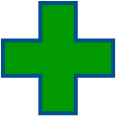 Het gaat zeker gebeurenGewone zinnen (dus geen vraagzin of een ontkennende zin) Ontkennende zinnen (niet = not)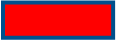            Vragende zinnenOefenzinnen to be + going to + hele werkwoordGewone zinnenI ______________________________ breakfast soon. (to eat)They ______________________________ a movie tonight. (to watch)He ______________________________ soccer with his friends tomorrow. (to play)We ______________________________ my grandparents next weekend. (to visit)She ______________________________ for her exam this evening. (to study)They ______________________________ the house this weekend. (to clean)He ______________________________ a new phone next month. (to buy)She ______________________________ to Europe next summer. (to travel)We ______________________________ a party next week. (to have)They ______________________________ the beach next weekend. (to go) 	Ontkennende zinnenI ______________________________ breakfast soon. (to eat - not)They ______________________________ a movie tonight. (to watch - not)He ______________________________ soccer with his friends tomorrow. (to play - not)We ______________________________ my grandparents next weekend. (to visit - not)She ______________________________ for her exam this evening. (to study – not)They ______________________________ the house this weekend. (to clean - not)He ______________________________ a new phone next month. (to buy - not)She ______________________________ to Europe next summer. (to travel - not)We ______________________________ a party next week. (to have - not)They ______________________________ the beach next weekend. (to go - not)Vragende zinnen_____ I _________________________ breakfast soon? (to eat)_____ they _________________________ a movie tonight? (to watch)_____ he _________________________ soccer with his friends tomorrow? (to play)_____ we _________________________ my grandparents next weekend? (to visit)_____ she _________________________ for her exam this evening? (to study)_____ they _________________________ the house this weekend? (to clean)_____ he _________________________ a new phone next month? (to buy)_____ she _________________________ to Europe next summer? (to travel)_____ we _________________________ a party next week? (to have)_____ they _________________________ the beach next weekend? (to go)LopenWalk Ik ga lopenI AM GOING TO walkJij gaat lopenYou ARE GOING TO walkHij, zij, is gaat lopenHe, she, it IS GOING TO walkWij gaan lopenWe ARE GOING TO walkJullie gaan lopenYou ARE GOING TO walkZij gaan lopenThey ARE GOING TO walkLopenWalk Ik ga niet lopenI AM NOT GOING TO walkJij gaat niet lopenYou AREN’T GOING TO walkHij, zij, het gaat niet lopenHe, she, it ISN’T GOING TO walkWij gaan niet lopenWe AREN’T GOING TO walkJullie gaan lopen niet lopenYou AREN’T GOING TO walkZij gaan niet lopenThey AREN’T GOING TO walkLopenWalk Ga ik lopen?AM I GOING TO walk?Ga jij lopen? ARE you GOING TO walk?Gaat  hij, zij, het lopen? IS he, she, it GOING TO walk?Gaan wij lopen?ARE we GOING TO walk?Gaan wij lopen?ARE you GOING TO walk?Gaan zij lopen?ARE they GOING TO walk?